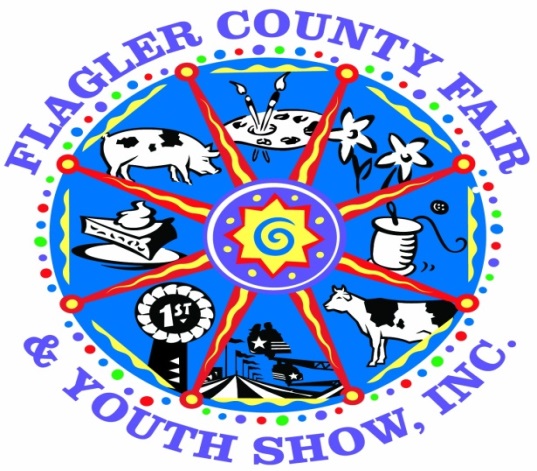 The Agriculture Committee is pleased to announce the continuation of our“Country Critter Competition”at the FLAGLER COUNTY FAIR AND YOUTH SHOW April 5th-9th, 2017The purpose of this competition:Encourage participation from youth in our community who have little knowledge of agricultureAllow youth to have a competitive animal project without raising a live animalRules:Entries may be submitted by INDIVIDUALS only.Age Divisions (as of September 1, 2016)Cloverbuds 5-7          Junior 8-10          Intermediate 11-13          Senior 13-18 Entries will be judged and awarded Ribbons and Cash Prizes.Placing/Awards in each age division will be:1st Place – Blue Ribbon & $15.00 Cash Reward 2nd Place – Red Ribbon & $10.00 Cash Reward3rd Place – White Ribbon & $5.00 Cash RewardAn overall “Best of Show” winner will be awarded a rosette and $25.00 cash awardCritters have a maximum size of 3’ x 3’ x 2’ (LxWxH)Critters will be judged on creativity, attractiveness, originality & neatness.All critters will be on display at the fairgrounds during the upcoming Flagler County Fair & Youth Show Important Dates & Deadlines:April  2nd 2017 (12pm-4pm) & April 3rd 2017 (9am-7pm) Turn Country Critters into the Cattlemen’s Hall for displayApril 4th 2017 - JudgingApril 10th 2017 – Pick up Country Critters (between 1pm-6pm) (If not picked up by this time the critter will become the property of the fair)Contacts for this Competition:	Penny Buckles – Fair Manager (386) 931-6597	Michelle Jankowski – Home & Family Division Fair Superintendent (386) 931-0911	Tonya Snyder – (386) 523-5036Email: flaglerctyfair@bellsouth.net  Website:  www.flaglercountyfair.com